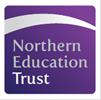 Northern Education Trust – Job Description JOB PURPOSE Carrying out the professional duties of a teacher in accordance with Academy policies and under the direction of the Principal. Supporting the Head of Department/Second in Department  Promoting the achievement of high standards through effective teaching and learning within subject’s area(s), preparation, evaluation and action planning. Contribute to and support in the delivery of the ECM agenda, paying regard to the provision of personalisation for students. Modelling the vision and values of the Academy; Being part of the team driving the development of the Academy to become an ‘outstanding’ Academy. Receiving and acting on feedback to build on the strengths and improve personal performance within the Academy systems. Contributing to implementing policies and practice and to promoting collective responsibility for their implementation. Taking into account and constantly reviewing Academy contextual factors and prior attainment when planning and teaching lessons. Working in a cross-curricular way to support subjects across the Academy in the use of active learning approaches to enrich curriculum and skills delivery. Recognising, promoting and celebrating diversity. JOB SUMMARY Develop and sustain DEEP Leadership across the Academy through: Be aware of targets for raising attainment within the Academy context Take a leading role in the use of data within the subject. Demonstrating teaching skills and leadership qualities necessary to command respect, and encourage commitment to raising standards. Identify and applaud areas of success for individual teachers and the Department. Help create an effective team by promoting collective approaches to problem-solving and curricular development. Be accountable for student progression for allocated classes. Be responsible for effective classroom management. Co-ordinate class work with any classroom assistant support. Develop and sustain knowledge of current educational practices and be responsible for own continuing professional development. Evaluate lessons, incorporating students’ views and responses in order to reflect and act on strengths and areas for development. Aide in co-ordinating events and experiences which support the Academy to raise standards. Develop and sustain DEEP Learning across the Academy through: Help devise, implement and monitor SoW to ensure they focus on consistent and effective learning and teaching to produce progression for all. Analyse and interpret data on students’ attainment and action plan accordingly Work to student targets and ensure that progress is tracked through a range of strategies. Take account and review Academy contextual factors and prior attainment when planning and teaching lessons. Reflect on the success of teaching strategies, individual lessons and SoW in meeting the needs of students. Apply current guidelines on effective learning and teaching. Take part in coaching and mentoring programmes to support colleagues and develop own practice. Apply and expand teaching repertoire and feedback to colleagues on effectiveness. Strive for outstanding lessons. Deliver interactive lessons with students. Provide good quality assessment using formative and summative methods in conjunction with the Academy’s AfL policy. Record test results and ongoing teacher assessments, keep portfolios of evidence. Develop and sustain DEEP Experience across the Academy through: Be responsible for identifying and reporting issues and developing solutions. Be responsible for the day to day delivery within subject area, including assessment and reporting process. Develop use of ICT within the curriculum. Adapt lessons and identify next steps in response to evaluation of student progress. Contribute to raising the achievements, attainment and aspirations of all pupils Set effective homework and extension work to encourage and enliven student learning. Ensure differentiation and personalisation of learning for all students. Be aware of the KS2 curriculum and the standards of progression and attainment for KS3 students. Co-ordinate displays with regards to events, opportunities and work which promote the Department/Academy. Develop and sustain DEEP support across the Academy/through: To comply with the Academy's Child Safeguarding Procedures and to report concerns to the Designated Child Protection Officer. Take a leading role in upholding standards of behaviour and classroom management within the classroom and the Academy’s environment. Through the role, develop systems which address the social health of students to raise standards. Promote the consistent and fair use of the Consequences system within the classroom and the Academy environment. Be the first line of contact for parents and carers concerns with regard to their child’s performance and well-being. Perform the duties of a Vertical Mentor Tutor if required, including the provision of Information, Advice and Guidance for students. Help support the Academy it its implementation of all current statutory requirements e.g. DDA, SEN, Child Protection, ECM. GENERAL To participate in wider Academy meetings and working groups as required. All staff of the Northern Education Trust will abide by the one academy rule: ‘All students and adults are expected to behave in a responsible manner both to themselves and others, showing consideration, courtesy and respect for other people at all times’.  NET is committed to safeguarding and promoting the welfare of children and young people. We expect all staff to share this commitment and to undergo appropriate checks, including an enhanced DBS check. Whilst every effort has been made to explain the main duties and responsibilities of the post, each individual task undertaken may not be identified and the post holder may reasonably be expected to undertake other duties commensurate with the level of responsibility that may be allocated from time to time. Signed: …………………………………… 	 	Date: ………………………………. Job Title: Teacher Base: Academy Reports to: Head of Department/Second in department Grade: MPS / UPS Service responsibility: Salary: £23,720 - £39,406Additional: Term: Permanent 